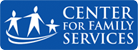 Educational Assistance ApplicationInstructions:Complete the educational assistance application and attach descriptive information regarding the course(s) or degree program you wish to enter.Meet with your department manager to discuss your educational assistance request. If it is agreed your request meets policy guidelines, the application can be submitted to HR.Submit the original, signed form to the Human Resources Department for final review.If the application is approved, a preliminary approval letter will be sent.Upon completion of the course, submit a copy of your grade report and receipt to HR.If the course was successfully completed, your approved tuition amount will be reimbursed to you.Applications can be submitted to hrteam@centerffs.orgPolicy of $1,000 annual maximum per calendar year, with a maximum of up to $500 per course.Date: _____________________________Employee Name: _______________________________________________________________Department: _________________________ Job Title: _________________________________Course Title: ___________________________________________________________________Course Dates:  _________________________ to ___________________________Degree sought:      ______________________________________________________________Name of Institution: _____________________________________________________________Address of Institution:   __________________________________________________________Course Expenses:Tuition: $__________		Books: $______________        Total Cost: $_________________Development objective (what long-term goal is this program/course intended to help you reach):If seeking a degree program, please attach a brief outline of the courses included in the program from the college catalog or program brochure (if necessary for initial request only).I understand if this request is approved, reimbursement will be contingent upon successful completion (a grade of C or better for required courses) of each course and submission of all receipts within 30 days thereafter. I further understand that failure to successfully complete any course(s) will result in a denial of reimbursement.________________________________________________Employee Signature________________________________________________DateDEPARTMENT RECOMMENDATION(Sr. Director or above)[ ] Approved   	[ ] Not approvedReason: _____________________________________________________________________________________________________________________________________________________Does this application meet the established guidelines of the educational assistance program policy? a.) Full-Time		[ ] Yes	[ ] Nob.) No conflict of scheduling 		[ ] Yes	[ ] Noc.) Submitted before deadline   	[ ] Yes	[ ] No______________________________________________Department manager signature______________________________________________DateHUMAN RESOURCE DEPARTMENT APPROVALThis request is [ ] Approved [ ] Not approvedReason (if not approved):_______________________________________________________________________________________________________________Human Resources signature___________________________________DateReimbursement(to be made after successful completion of course(s)Date:_________________________________Reimbursement in the amount of $___________________ is approved.Expenses should be charged to: ____________________________________Documentation of successful completion attached: [ ] Yes   [ ] No________________________________________________Finance signature________________________________________________Date